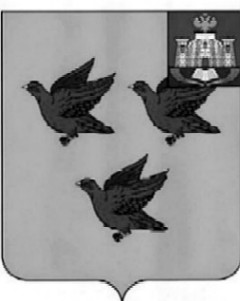 РОССИЙСКАЯ ФЕДЕРАЦИЯОРЛОВСКАЯ ОБЛАСТЬ АДМИНИСТРАЦИЯ ГОРОДА ЛИВНЫП О С Т А Н О В Л Е Н И Е1 февраля 2017 г.				                                                              № 14     	г. ЛивныОб установлении стоимости услуг, предоставляемых согласно гарантированному перечню услуг по погребению.                  В соответствии с Федеральными  законами  от 12 января 1996 года № 8-ФЗ «О погребении и похоронном деле»,  от 06 октября 2003 года  № 131-ФЗ «Об общих принципах организации местного самоуправления в Российской Федерации»,  ст. 4.2 Федерального закона от 06 апреля  2015 года № 68-ФЗ «О приостановлении действия положений отдельных законодательных актов Российской Федерации в части порядка индексации окладов денежного содержания государственных гражданских служащих, военнослужащих и приравненных к ним лиц, должностных окладов судей, выплат, пособий и компенсаций и признании утратившим силу Федерального закона «О приостановлении действия части 11 статьи 50 Федерального закона «О государственной гражданской службе Российской Федерации» в связи с Федеральным законом «О федеральном бюджете на 2015 год и на плановый период 2016 и 2017 годов», постановлением Правительства РФ от 26 января 2017 года № 88 «Об утверждении размера индексации выплат, пособий и компенсаций в 2017 году», администрация города  п о с т а н о в л я е т:          1. Установить для возмещения специализированным службам по вопросам похоронного дела  согласно приложению к настоящему постановлению:         1.1. Стоимость услуг, предоставляемых согласно гарантированному перечню услуг по погребению на территории города Ливны;         1.2. Стоимость услуг по погребению умерших (погибших), не имеющих  супруга, близких родственников, иных родственников либо законного представителя умершего, а также при отсутствии иных лиц, взявших на себя обязанность осуществить погребение, погребение умершего на дому, на улице или в ином месте после установления органами внутренних дел его личности и умерших, личность которых не установлена органами внутренних дел в определенные законодательством Российской Федерации сроки.          2. Постановление администрации города Ливны от 22 декабря  2014 года № 103 «Об установлении стоимости услуг, предоставляемых согласно гарантированному перечню услуг по погребению»  считать утратившим силу.        3. Настоящее постановление вступает в силу  с  момента его подписания.        4. Опубликовать настоящее постановление в газете «Ливенский вестник» и разместить на официальном сайте  в сети Интернет.       5. Контроль за исполнением настоящего постановления возложить на заместителя главы администрации города по экономике и финансам Л. И. Полунину.Глава города                                                                                    Н. В. Злобин                                                                Приложение                                                                к постановлению администрации города                                                                №  14   от    1         февраля    2017 г.СТОИМОСТЬ УСЛУГ,предоставляемых согласно гарантированному перечню услуг по погребению на территории города Ливны.СТОИМОСТЬ УСЛУГ ПО ПОГРЕБЕНИЮ умерших (погибших), не имеющих  супруга, близких родственников, иных родственников либо законного представителя умершего, а также при отсутствии иных лиц, взявших на себя обязанность осуществить погребение, погребение умершего на дому, на улице или в ином месте после установления органами внутренних дел его личности и умерших, личность которых не установлена органами внутренних дел в определенные законодательством Российской Федерации сроки№п/пПеречень услугСтоимость,руб.1Оформление документов, необходимых для погребенияБесплатно 2Предоставление и доставка гроба  и других предметов, необходимых для погребения3147,783Перевозка тела (останков) умершего на кладбище 479,214Погребение 1935,26Итого стоимость услуг по погребению5562,25№п/пПеречень услугСтоимость,руб.1Оформление документов, необходимых для погребенияБесплатно 2Облачение тела99,913Предоставление гроба 2568,654Перевозка  умершего на кладбище 958,435Погребение 1935,26Итого стоимость услуг по погребению5562,25